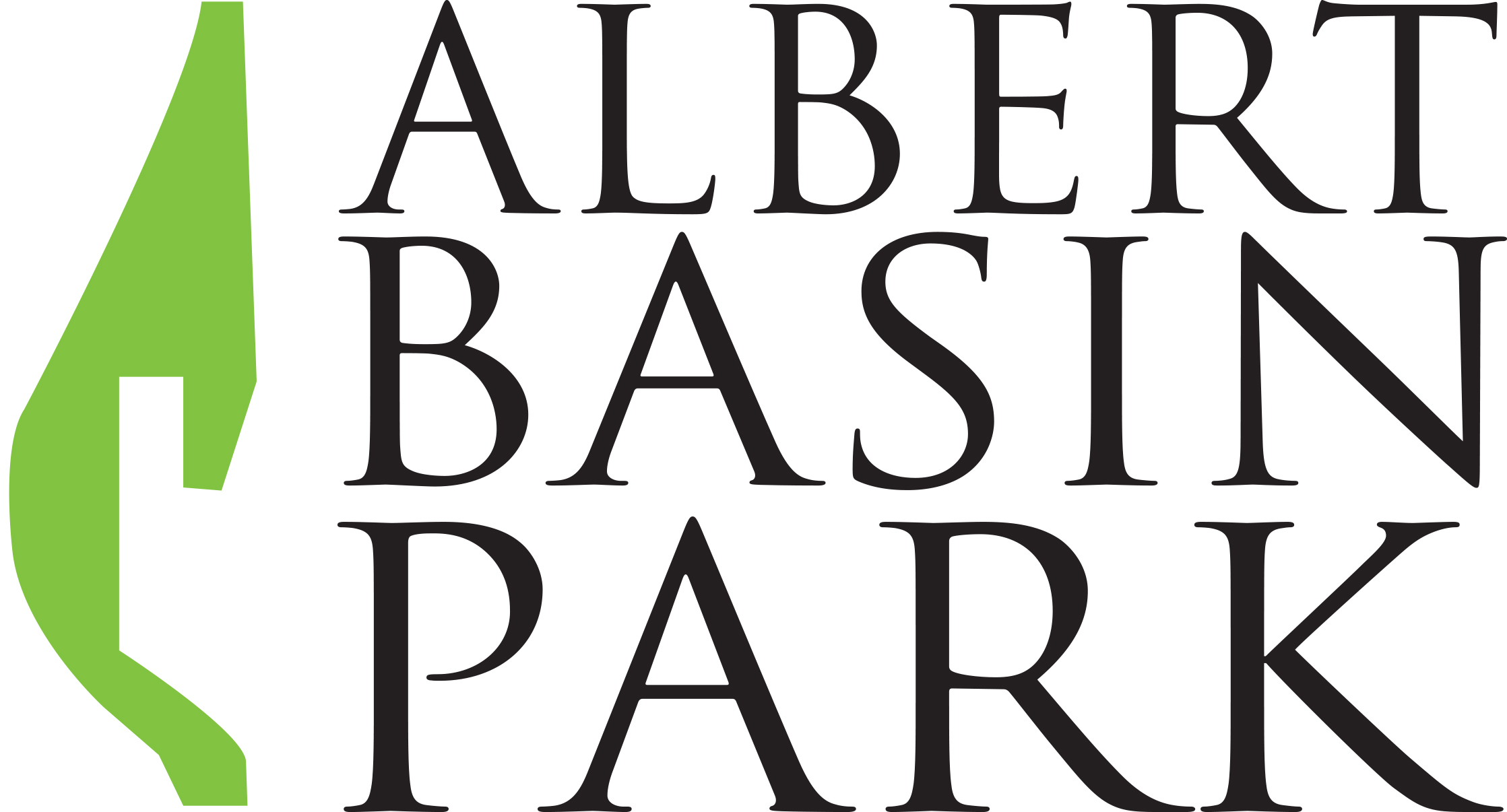 Albert Basin Park Project Endorsement LetterWe(Add Community Group Name),support the proposal that the Albert Basin should be developed as a 15 acre city park for Newry. We also give permission for our name and logo to be used as part of the Albert Basin Park Project campaign.Yours Faithfully,(Sign & Date)________________________________________________________on behalf of (Add Community Group Name)